1970-1971 Senior Boys Braves BasketballThe 1970-1971 Braves Basketball team broke every record ever set by a team at Belmont. Team manager and yearbook writer Cliff LeQuense stated that there simply wouldn’t be enough room in the annual to mention the many team and individual efforts. However there were three particular highlight for the Braves, all first time accomplishments for Belmont. The boys won the league title, placed second at the Island tournament and competed in the B.C. tournament.  This group would form the nucleus of the Belmont team that would finish 3rd in the province one year later. 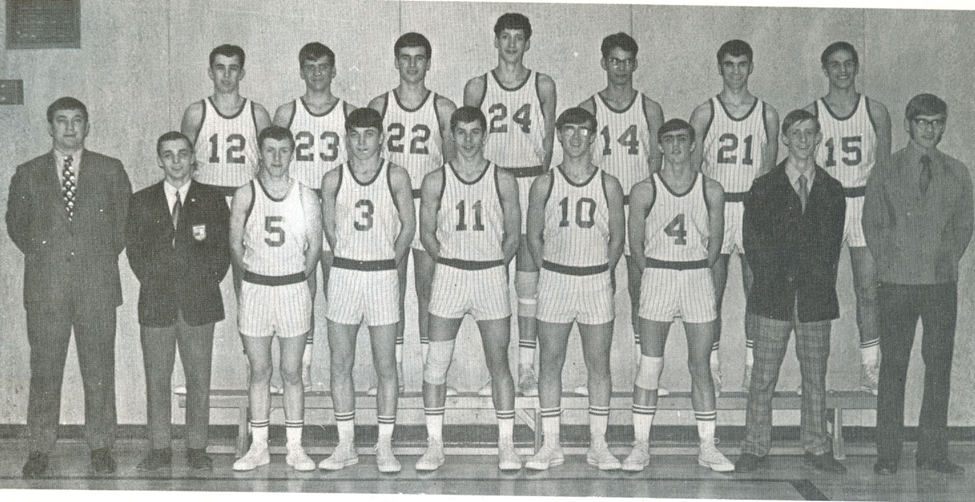 